	16+                                                                                                           выпуск №13(267) 03.06.2022гПечатное средство массовой информации сельского поселения Большая Дергуновка муниципального района Большеглушицкий Самарской области – газета _____________________________________________________________________________ОФИЦИАЛЬНОЕ ОПУБЛИКОВАНИЕМУНИЦИПАЛЬНОЕ УЧРЕЖДЕНИЕАДМИНИСТРАЦИЯСЕЛЬСКОГО ПОСЕЛЕНИЯБОЛЬШАЯ ДЕРГУНОВКАМУНИЦИПАЛЬНОГО РАЙОНАБОЛЬШЕГЛУШИЦКИЙСАМАРСКОЙ ОБЛАСТИ                    ПРЕСС-РЕЛИЗ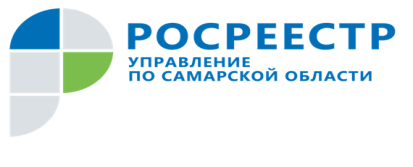 31 мая 2022Росреестр проведет Всероссийскую неделю консультаций к Дню защиты детейС 31 мая по 6 июня Росреестр проведет Всероссийскую неделю правовой помощи детям. Команда Большого Росреестра организует очные консультации родителей по вопросам действий с недвижимостью в интересах детей, работу горячих линий, а в социальных сетях ведомства появятся ответы на популярные вопросы по теме.Как отметила заместитель руководителя ведомства Елена Мартынова, проект приурочен ко Дню защиты детей и будет способствовать повышению правовой грамотности родителей и опекунов, а также формированию ответственного отношения к сохранению имущественных прав несовершеннолетних.«День защиты детей – это добрый праздник, пусть он будет наполнен детским смехом и радостью! При этом мы должны понимать, что наша обязанность – не просто подарить положительные эмоции и счастье нашим детям, но и обеспечить сохранение и гарантию их имущественных прав, научить их азам обращения с недвижимостью. Для этого мы в онлайн- режиме расскажем, как государство защищает детей в этой области и какие ограничения существуют для родителей и опекунов», – пояснила руководитель цифровой трансформации ведомства.В целях повышения правой грамотности населения Управление Росреестра по Самарской области организует тематические приемы, горячие линии и Дни консультаций для граждан и помощи в различных жизненных ситуациях, в рабочие дни ежедневно проводит личные приемы и отвечает на вопросы по телефону.  К Дню защиты детей в Самарской области можно получить тематическую консультацию на личном приеме в Управлении Росреестра 31 мая, 1, 2, 3 и 6 июня по адресу г. Самара, ул. Некрасовская, д. 3. В понедельник с 14.00 до 18.00, во вторник и среду с 9.00 до 18.00 (обед с 13.00 до 14.00), в четверг с 14.00 до 18.00, в пятницу с 9.00 до 13.00. Кроме того, 2 июня с 10.00 до 11.00 Кадастровая палата по Самарской области проведет прямую линию по телефону 8 (846) 277-75-25. Жители региона смогут узнать о том, как оформить недвижимость в собственность несовершеннолетнего, какие документы необходимы для регистрации жилья и его кадастрового учёта, кто вправе представлять интересы несовершеннолетнего. Также по телефону горячей линии эксперты подскажут, куда и как обратиться, если имущественные права детей или права их родителей были нарушены. «Правовое просвещение по темам, связанным с недвижимостью, в Самарской области проводится благодаря средствам массовой информации, которые заботятся о своих читателях: оперативно рассказывают им о новеллах законодательства (а оно сейчас очень быстро и серьезно меняется), регулярно дают полезные сведения, позволяющие ориентироваться на рынке недвижимости и обезопасить себя от мошенников. Совместно с самарским Росреестром информационную работу по теме недвижимости проводят Уполномоченный по правам человека в Самарской области, Торгово-промышленная палата Самарской области, ГКУ СО «Уполномоченный многофункциональный центр», А СРО «Кадастровые инженеры», а также почти все города и районы нашего региона, они размещают важную информацию Управления Росреестра на своих сайтах и в социальных сетях. Благодаря такой серьезной информационной поддержке, наши заявители обладают знаниями, которые позволяют им принимать взвешенные решения, безопасно владеть и распоряжаться своим недвижимым имуществом», - подчеркнула помощник руководителя Управления Росреестра по Самарской области Ольга Никитина. _________________________________________________________________________________________Контакты для СМИ: Ольга Никитина, помощник руководителя Управления Росреестра 89276907351 pr.samara@mail.ru Социальные сети: https://t.me/rosreestr_63  https://vk.com/rosreestr63 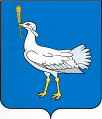 РОССИЙСКАЯ ФЕДЕРАЦИЯМУНИЦИПАЛЬНЫЙ  РАЙОНБОЛЬШЕГЛУШИЦКИЙСАМАРСКОЙ  ОБЛАСТИАДМИНИСТРАЦИЯСЕЛЬСКОГО  ПОСЕЛЕНИЯБОЛЬШАЯ ДЕРГУНОВКА______________________________ПОСТАНОВЛЕНИЕот 03 июня 2022 г. № 37О проведении публичных слушаний по проекту изменений в Правила землепользования и застройки сельского поселения Большая Дергуновка муниципального района Большеглушицкий Самарской области В соответствии со статьей 33 Градостроительного кодекса Российской Федерации, статьей 7 Федерального закона от 14 марта 2022г года № 58-ФЗ «О внесении изменений в отдельные законодательные акты Российской Федерации», пунктом 20 части 1 статьи 14 Федерального закона от 6 октября 2003 года № 131-ФЗ «Об общих принципах организации местного самоуправления в Российской Федерации», Правилами землепользования и застройки сельского поселения Большая Дергуновка муниципального района Большеглушицкий Самарской области, утвержденных Решением Собрания Представителей сельского поселения Большая Дергуновка муниципального района Большеглушицкий Самарской области  от 27.12.2013 № 122, ПОСТАНОВЛЯЮ:1. Провести на территории сельского поселения Большая Дергуновка муниципального района Большеглушицкий Самарской области публичные слушания по проекту изменений в Правила землепользования и застройки сельского поселения Большая Дергуновка муниципального района Большеглушицкий Самарской области.2. Срок проведения публичных слушаний по проекту изменений в Правила – с 14 июня 2022 года по 13 июля 2022 года.3. В случае, указанном в п. 15 настоящего Постановления, срок проведения публичных слушаний исчисляется со дня официального опубликования настоящего постановления и проекта изменений в Правила до дня официального опубликования заключения о результатах публичных слушаний.4. Органом, уполномоченным на организацию и проведение публичных слушаний в соответствии с настоящим постановлением, является Администрация сельского поселения Большая Дергуновка муниципального района Большеглушицкий Самарской области (далее – Администрация). Публичные слушания проводятся в соответствии с статьей 7 Федерального закона от 14 марта 2022г года № 58-ФЗ «О внесении изменений в отдельные законодательные акты Российской Федерации».5. Представление участниками публичных слушаний предложений и замечаний по проекту изменений в Правила, а также их учет осуществляется в соответствии с Порядком организации и проведения общественных обсуждений или публичных слушаний по вопросам градостроительной деятельности на территории сельского поселения Большая Дергуновка муниципального района Большеглушицкий Самарской области, утвержденным Решением Собрания Представителей сельского поселения Большая Дергуновка муниципального района Большеглушицкий Самарской области от 18.10.2019 № 223.6. Место проведения публичных слушаний (место проведения экспозиции): 446190, Самарская область, Большеглушицкий район, село Большая Дергуновка, улица Советская, 99.Датой открытия экспозиции считается дата опубликования проекта изменений в Правила и его размещения на официальном сайте Администрации в сети «Интернет» в порядке, установленном п. 1 ч. 8 ст. 5.1 ГрК РФ. Экспозиция проводится в срок до даты окончания публичных слушаний. Посещение экспозиции возможно в рабочие дни с 10.00 до 17.00.7. Собрания участников публичных слушаний по проекту изменений в Правила состоится в селе Большая Дергуновка – 16 июня 2022 года в 09:00, по адресу: Самарская область, Большеглушицкий район, село Большая Дергуновка, ул. Советская, д. 99.8. Администрации сельского поселения Большая Дергуновка  в целях доведения до населения информации о содержании проекта изменений в Правила обеспечить организацию выставок, экспозиций демонстрационных материалов проекта изменений в Правила в месте проведения публичных слушаний (проведения экспозиции проекта изменений в Правила) и в местах проведения собраний участников публичных слушаний по проекту изменений в Правила.9. Прием замечаний и предложений от участников публичных слушаний, жителей поселения и иных заинтересованных лиц по проекту изменений в Правила осуществляется по адресу, указанному в пункте 6 настоящего постановления в рабочие дни с 10 часов до 17 часов. Замечания и предложения могут быть внесены: 1) в письменной или устной форме в ходе проведения собраний участников публичных слушаний; 2) в письменной форме в адрес организатора публичных слушаний; 3) посредством записи в книге (журнале) учета посетителей экспозиции проекта, подлежащего рассмотрению на публичных слушаниях.10. Прием замечаний и предложений от участников публичных слушаний, жителей поселения и иных заинтересованных лиц по проекту прекращается 10 июля 2022 года.11. Назначить лицом, ответственным за ведение протокола публичных слушаний по проекту – специалиста администрации сельского поселения Большая Дергуновка  Дыхно Валерия Ивановича.12. Назначить лицом, ответственным за ведение протоколов собраний участников публичных слушаний по проекту - специалиста администрации сельского поселения Большая Дергуновка  Дыхно Валерия Ивановича.13. Администрации сельского поселения Большая Дергуновка в целях заблаговременного ознакомления жителей поселения и иных заинтересованных лиц с проектом Правил обеспечить:официальное опубликование проекта изменений в Правила в газете «Большедергуновские Вести»;размещение проекта изменений в Правила на официальном сайте Администрации в сети «Интернет»;- беспрепятственный доступ к ознакомлению с проектом изменений в Правила в здании Администрации поселения (в соответствии с режимом работы Администрации поселения).14. Настоящее постановление подлежит опубликованию в газете «Большедергуновские Вести» и на официальном сайте Администрации в сети «Интернет». 15. В случае, если настоящее постановление будет опубликовано позднее календарной даты начала публичных слушаний, указанной в пункте 2 настоящего постановления, то дата начала публичных слушаний исчисляется со дня официального опубликования настоящего постановления. При этом установленные в настоящем постановлении календарная дата, до которой осуществляется прием замечаний и предложений от участников публичных слушаний, жителей поселения и иных заинтересованных лиц, а также дата окончания публичных слушаний переносятся на соответствующее количество дней.И.о. Главы сельского поселения Большая Дергуновка муниципального района Большеглушицкий Самарской области                                                                               В.С. Жуваго                                                                                      ПРОЕКТ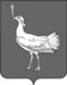 СОБРАНИЕ ПРЕДСТАВИТЕЛЕЙСЕЛЬСКОГО ПОСЕЛЕНИЯБОЛЬШАЯ ДЕРГУНОВКАМУНИЦИПАЛЬНОГО РАЙОНАБОЛЬШЕГЛУШИЦКИЙСАМАРСКОЙ ОБЛАСТИЧЕТВЕРТОГО СОЗЫВАР Е Ш Е Н И Е  № от __________ 2022 годаО внесении изменения в Правила землепользования и застройки сельского поселения Большая Дергуновка муниципального района Большеглушицкий Самарской области В соответствии со статьей 33 Градостроительного кодекса Российской Федерации, статьей 7 Федерального закона от 14 марта 2022г года № 58-ФЗ «О внесении изменений в отдельные законодательные акты Российской Федерации», пунктом 20 части 1 статьи 14 Федерального закона от 6 октября 2003 года № 131-ФЗ «Об общих принципах организации местного самоуправления в Российской Федерации», с учетом заключения о результатах публичных слушаний по проекту Решения Собрания представителей сельского поселения Большая Дергуновка муниципального района Большеглушицкий Самарской области «О внесении изменений в Правила землепользования и застройки сельского поселения Большая Дергуновка муниципального района Большеглушицкий Самарской области от ____________ 2022 года, Собрание представителей сельского поселения Большая Дергуновка муниципального района Большеглушицкий Самарской области РЕШИЛО:1. Внести в Правила землепользования и застройки сельского поселения Большая Дергуновка муниципального района Большеглушицкий Самарской области, утвержденные Решением Собрания представителей сельского поселения Большая Дергуновка  муниципального района Большеглушицкий Самарской области от  27.12.2013 № 122 (Большедергуновские Вести, 2013, 30 декабря, № 19(33); Большедергуновские Вести, 2015, 16 февраля, № 4(54); Большедергуновские Вести, 2017, 29 сентября, № 20(118); Большедергуновские Вести, 2018, 16 апреля, № 7(133); Большедергуновские Вести, 2018, 29 декабря, № 27(153); Большедергуновские Вести, 2019, 29 март, № 8(161); Большедергуновские Вести, 2019, 30 апреля, № 11(164); Большедергуновские Вести, 2019, 31 мая, № 12(165); Большедергуновские Вести, 2019, 30 августа, № 22(175); Большедергуновские Вести, 2019, 31 декабря, № 36(189); Большедергуновские Вести, 2021, 11 июня, № 18(237); Большедергуновские Вести, 2022, 15 февраля, № 3(257))  (далее - Правила), следующее изменение: 1.1. подпункт 2 пункта 3 статьи 32 главы VIII  Правил изложить в следующей редакции:  «2) размещение кладбищ, скотомогильников, объектов размещения отходов производства и потребления, химических, взрывчатых, токсичных, отравляющих и ядовитых веществ, пунктов захоронения радиоактивных отходов, а также загрязнение территории загрязняющими веществами, предельно допустимые концентрации которых в водах водных объектов рыбохозяйственного значения не установлены.».2. Опубликовать настоящее решение в газете «Большедергуновские Вести» и на официальном сайте Администрации сельского поселения Фрунзенское муниципального района Большеглушицкий Самарской области:          https://adm-dergunovka.ru/.   3. Разместить настоящее решение и изменения в Правила землепользования и застройки сельского поселения Большая Дергуновка  муниципального района Большеглушицкий Самарской области во ФГИС ТП.4. Настоящее решение вступает в силу после его официального опубликования.И.о. Главы сельского поселения Большая Дергуновка муниципального районаБольшеглушицкий Самарской области                                              В.С. ЖувагоПредседатель Собрания представителей сельского поселения Большая Дергуновка муниципального района Большеглушицкий Самарской области            А.В. ЧечинАдминистрация сельского поселения Большая Дергуновка муниципального районаБольшеглушицкий Самарской области Редактор: Жуваго В.С. Адрес газеты: 446190, с. Большая Дергуновка, ул. Советская, д.99, тел.64-5-75; эл. адрес: dergynovka@mail.ru Отпечатано в администрации сельского поселения Большая Дергуновка муниципального района Большеглушицкий Самарской области Соучредители – Администрация сельского поселения Большая Дергуновка муниципального района Большеглушицкий Самарской области, Собрание представителей сельского поселения Большая Дергуновка муниципального района Большеглушицкий Самарской области. Номер подписан в печать в 15.00 ч. 03.06.2022г. тираж 80 экземпляров  